Энгельсский технологический институт (филиал)федерального государственного бюджетного  образовательного учреждения высшего образования «Саратовский государственный технический университет имени Гагарина Ю.А.»Кафедра «Естественные и математические науки»РАБОЧАЯ ПРОГРАММАпо дисциплине«Б.1.1.36 Неорганическая химия»направления подготовки 18.03.01 «Химическая технология»Профиль: «Технология химических и нефтегазовых производств»Формы обучения: очная; заочнаяОбъем дисциплины:   в зачетных единицах: 3 з.е.  в академических часах: 108  ак.ч.Энгельс 2022Рабочая программа по дисциплине «Неорганическая химия» направления подготовки  18.03.01 «Химическая технология», профиль: «Технология химических и нефтегазовых производств»,  составлена в соответствии с требованиями Федерального государственного образовательного стандарта высшего образования 18.03.01 «Химическая технология», утвержденным приказом Минобрнауки России от 07.08.2020 № 922.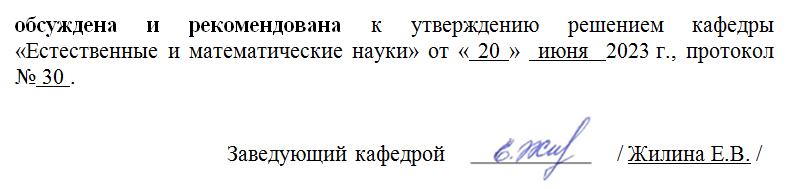 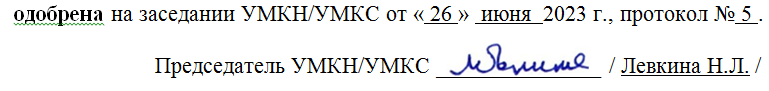 1. Цели и задачи дисциплиныЦель преподавания дисциплины: Цель преподавания дисциплины «Неорганическая химия»: приобретение студентами знаний и навыков в области химических наук, позволяющих применять их при освоении других дисциплин образовательного цикла и последующей профессиональной деятельности. Задачи изучения дисциплины заключаются в развитии следующих знаний, умений и навыков личности: – ознакомить студентов с основными понятиями, законами и методами неорганической химии как науки, составляющей фундамент всей системы химических знаний; -   способствовать формированию у студента обобщенных приемов исследовательской деятельности (постановка задачи, теоретическое обоснование и экспериментальная проверка ее решения), научного взгляда на мир в целом; -  довести до сознания студентов тот факт, что химия является фундаментальной наукой и мощным инструментом исследования и познания процессов, происходящих в окружающем нас мире и внутри нас; -  развить у студентов профессиональное химическое мышление, чтобы будущий бакалавр смог переносить общие методы научной работы в работу по специальности;  - обеспечить возможность овладения студентами совокупностью химических знаний и умений, соответствующих уровню бакалавра по соответствующему профилю.2. Место дисциплины в структуре ОПОП ВО«Неорганическая химия» представляет собой дисциплину Блока 1 «Дисциплины (модули) учебного цикла (Б.1.1) основной образовательной программы бакалавриата по направлению 18.03.01 «Химическая технология». Для изучения курса неорганической химии необходимо знание школьных курсов химии, физики и математики. Усвоение этого курса необходимо для успешного изучения следующих дисциплин: органическая, аналитическая, физическая химия, коллоидная химия, технология химических волокон, основы технологии нефтехимических производств, экологические науки.3. Требования к результатам освоения дисциплиныПроцесс изучения дисциплины Б.1.1.36 «Неорганическая химия» направлен на формирование  общепрофессиональной компетенции ОПК-1:- способность изучать, анализировать, использовать механизмы химических реакций, происходящих в технологических процессах и окружающем мире, основываясь на знаниях о строении вещества, природе химической связи и свойствах различных классов химических элементов, соединений, веществ и материалов.Перечень планируемых результатов обучения по дисциплине, соотнесенных с планируемыми результатами освоения образовательной программы4. Объем дисциплины и виды учебной работыочная форма обучениязаочная форма обучения5. Содержание дисциплины, структурированное по темам с указанием количества академических часов и видов учебных занятий5.1. Содержание дисциплиныТема 1. р-элементы 7 группы ПСЭ. Фтор и его соединения. Соединения хлора (-1). Кислородные соединения хлора. Элементы подгруппы брома. Химические свойства водородных и кислородных соединений галогенов. Их окислительная и восстановительная способность.Тема 2. 6 группа ПСЭ. Кислород и его соединения. Озон. Пероксиды. Сера. Оксиды серы. Соединения серы (-2). Кислородные соединения серы. Окислительная способность серы, кислорода. Реакции диспропорционирования.Тема 3. 5 группа ПСЭ.  Азот, его водородные соединения. Кислородные соединения азота. Элементы подгруппы мышьяка. Окислительная и восстановительная способность соединений азота и мышьяка.4 группа ПСЭ. Углерод и его соединения. Кремний. Элементы подгруппы германия.Тема 4. Элементы 1-3 групп ПСЭ. Общие свойства металлов. Благородные металлы, химические свойства.5.2. Разделы, темы дисциплины и виды занятийочная форма обучениязаочная форма обучения5.3. Перечень практических занятийПрактические занятия не предусмотрены5.4. Перечень лабораторных работ5.5. Задания для самостоятельной работы студентовВ результате освоения заданий самостоятельной работы студент должен уметь решать задачи по изученным темам, подготовиться к выполнению лабораторных  работ, а также к экзамену. На основе изученного материала студент должен выполнить письменные задания в виде модулей, как промежуточного контроля знаний.6. Расчетно-графическая работа Расчетно-графическая работа не предусмотрена.7. Курсовая работаКурсовая работа не предусмотрена.8. Курсовой проектКурсовой проект не предусмотрен.9.  Контрольная работаКонтрольная работа предусмотрена по заочной форме обученияПредусмотрена 1 контрольная работа, включающая теоретические вопросы и  расчетные задачи. Она выполняется в соответствии с разработанными методическими указаниями.Разделы контрольной работы:Окислительно-восстановительные реакцииЭлектродные потенциалы и электродвижущие силыЭлектролизКоррозия металловКомплексные соединенияs-Элементы (... ns1-2)Жесткость воды и методы ее устраненияр-Элементы (... ns2npl-6)d-Элементы (... (n-1)d1-10ns0-2)Органические соединения. ПолимерыСтруктура контрольной работы:1 .Титульный лист.2. Условия задачи и ее решение с приведением соответствующих теоретическим пояснений и формул.4. Приложения:Использованная литератураИнтернет-источники с указанием ссылки.10. Оценочные средства для проведения текущего контроля и промежуточной аттестации Оценивание результатов обучения по дисциплине и уровня сформированности компетенций (части компетенции) осуществляется в рамках текущего контроля успеваемости и промежуточной аттестации в соответствии с Фондом оценочных средств.Типовой перечень вопросов к модулям: Модуль 1- Как изменяются окислительные свойства галогенов с увеличением порядкового номера? Почему?- Осуществите превращение:      NaCl – HCl – Cl2 – KClO3.Составьте уравнения всех реакций, укажите окислитель и восстановитель.- Почему для получения HCl и HI используются различные способы? Ответ подтвердите уравнениями реакций.- Как обнаружить  бромид и иодид ионы в смеси  Cl-, Br -, I-?Модуль 2- Пероксид водорода. Строение. Окислительно-восстановительные свойства. Приведите уравнения реакций.- Какова функция в окислительно-восстановительных реакциях SO2  и сульфитов. Составить уравнения реакций, происходящих при пропускании SO2  через растворы  а)H2S  б)K2Cr2O7  в кислой среде.- Составить уравнения реакцийMg + H2SO4(конц) =Zn + H2SO4 (разб)=Модуль 3- Для каких соединений хрома характерны окислительные свойства? Приведите примеры реакций.- Составить уравнения реакций     CrCl3+Br2+NaOH→         CrCl3+H2O2+NaOH→- Как получить соединения марганца (IV) из соединений с более высокой и более низкой степенью окисления.- Осуществить превращения:KMnO4→MnSO4→MnO2→MnCl2→Mn(OH)2Типовой перечень вопросов к экзамену: 1.    р - элементы седьмой группы ПСЭ Менделеева. Общая характеристика элементов. Распространенность и нахождение в природе. Простые вещества, их физические и химические свойства. Соединения галогенов в степени окисления -1. Кислородные соединения галогенов в степенях окисления +7,+5,+3,+1. Изменение их окислительной активности и кислотных свойств. Применение в промышленности.2.   р - элементы шестой группы ПСЭ Менделеева. Общая характеристика элементов. Распространенность и нахождение в природе. Простые вещества (кислород, сера), их физические и химические свойства. Озон, его свойства, получение, применение. Пероксиды, роль в ОВР.Соединения серы в степени окисления -2, получение, роль в ОВР, применение. Соединения серы в степени окисления + 4, получение, роль в ОВР, применение.Соединения серы в степени окисления +6, получение, роль в ОВР, применение. Взаимодействие серной кислоты с металлами и неметаллами.3.   d- элементы седьмой и шестой групп ПСЭ.Общая характеристика элементов. Распространенность и нахождение в природе. Простые вещества, их физические и химические свойства. Соединения марганца  в степенях окисления +2, +4,+6,+7. Роль в ОВР, свойства, применение.Соединения хрома в степенях окисления +2,+3,+6. Свойства, поведение в ОВР, применение.4.   р - элементы пятой группы ПСЭ. Общая характеристика элементов. Распространенность и нахождение в природе. Простые вещества, их физические и химические свойства. Аллотропия фосфора. Аммиак и гидроксид аммония, получение в промышленности, физические и химические свойства, применение. Кислородные соединения азота, свойства, поведение в ОВР, применение. Азотная кислота, взаимодействие с металлами и неметаллами.Соединения фосфора с водородом. Кислородные соединения фосфора. Свойства. Применение.5.   р – элементы четвертой группы ПСЭОбщая характеристика элементов. Распространенность и нахождение в природе. Простые вещества, их физические и химические свойства. Углерод и его соединения. Карбиды, классификация, применение. Кремний и его соединения. Применение в промышленности.Типовые тестовые задания: 1. Задание {{ 1 }} Т1№1Щелочными металлами не являются:1.  Cu2.  K3.  Li4.  Na2. Задание {{ 2 }} Т1№2При взаимодействии калия с водой  образуется:1. кислород и кислота2.  металл и соль3.  водород и основание4.  осадок и оксид3. Задание {{ 3 }} Т1№3Какой металл при взаимодействии с кислородом образует супероксид:1.  Sn2.  K3.  Li4.  Cr4. Задание {{ 4 }} Т1№4Сколько электронов на внешнем энергетическом уровне  у атомов  щелочно-земельных металлов:1)  12)  23)  34)  45. Задание {{ 5 }} Т1№5Катионы каких металлов называются "катионами жесткости"1.  Ca u Mg2.  Ca u Cu3.  Ca u K4.  Ca u ZnПримеры вопросов для опроса:- Методом электронного баланса расставить коэффициенты в уравнении реакции KI+H2O2+H2SO4=I2+K2SO4+H2O, коэффициент перед  восстановителем равен:- Методом электронного баланса подобрать коэффициенты в уравнении реакции - Закончите уравнение реакции Ca+HNO3(разб)=…, методом электронного баланса подберите коэффициенты, укажите сумму коэффициентов в правой части уравнения реакции- Методом электронного баланса расставьте коэффициенты в уравнении реакции P+HNO3(разб)+H2O=H3PO4+NO и укажите сумму коэффициентов в левой части уравненияПримеры тем групповых дискуссий:Галогеноводороды, свойства, роль в ОВРСоединения серы в степен окисления +4, свойства, роль в ОВРАзот и его соединения  4. Щелочные и щелочно-земельные металлыТиповые задания для контрольной работыПри сплавлении хромита железа Fe(CrO2)2 с карбонатом натрия в присутствии кислорода, хром (+3) и железо (+2) окисляются и приобре- тают соответственно степень окисления +6 и +3. Составьте электронные и молекулярное уравнения реакции.К подкисленному серной кислотой раствору дихромата калия прибавили порошок алюминия. Через некоторое время оранжевая окраска раствора стала зеленой. Составьте электронные и молекулярное уравнения происходящей реакции.Хром получают алюмотермически из его оксида (+3), а воль- фрам восстановлением вольфрамового ангидрида водородом. Составьте электронные и молекулярные уравнения соответствующих реакций.Составьте уравнения реакций, которые надо провести для осу- ществления превращений: Na2Cr2O7→Na2CrO4→Na2Cr2O7→СгС13.Уравнение окислительно-восстановительной реакции напишите на основании электронных уравнений.Марганец азотной кислотой окисляется минимально, а рений максимально. Какие соединения при этом получаются? Составьте элек- тронные и молекулярные уравнения соответствующих реакций.Хлор окисляет манганат калия. Какое соединение при этом по- лучается? Как меняется окраска раствора в результате этой реакции? Со- ставьте электронные и молекулярное уравнения.Как меняется степень окисления марганца при восстановлении КМnO4 в кислой, нейтральной и щелочной средах? Составьте электрон- ные и молекулярное уравнения реакции между КМпО4 и KNO2 в нейтральной среде.11. Учебно-методическое обеспечение дисциплины11.1. Рекомендуемая литература1. Глинка Н.Л.  Общая химия: учебное пособие / Н.Л. Глинка - М.: КНОРУС, 2010. – 752 с. Количество экземпляров – 22.2. Глинка Н.Л.  Задачи и упражнения по общей химии / Н.Л. Глинка – М.: КНОРУС, 2012 – 240 с. Количество экземпляров – 32.3. Пресс, И. А. Основы общей химии: учебное пособие / И. А. Пресс. — 4-е изд. —  Санкт-Петербург : ХИМИЗДАТ, 2020. — 352 c. — ISBN 078-5-93808-344-9. — Текст : электронный // Электронно-библиотечная система IPR BOOKS : [сайт]. — URL: http://www.iprbookshop.ru/97819.html (дата обращения: 05.05.2021). — Режим доступа http://www.iprbookshop.ru/97819 4. Барковский Е.В. Общая химия [Электронный ресурс]: учебное пособие/ Барковский Е.В., Ткачев С.В., Петрушенко Л.Г.— Электрон. текстовые данные.— Минск: Вышэйшая школа, 2013.— 641 c.— Режим доступа: http://www.iprbookshop.ru/35509 .— ЭБС «IPRbooks»5. Стась Н.Ф. Справочник по общей и неорганической химии [Электронный ресурс]: учебное пособие / Стась Н.Ф. – Электрон. текстовые данные. – Томск: Томский политехнический университет, 2014. – 93 c. – Режим доступа: http://www.iprbookshop.ru/34718. - ЭБС «IPRbooks». 6.  Дроздов, А. А. Неорганическая химия : учебное пособие / А. А. Дроздов. — 2-е изд. — Саратов : Научная книга, 2019. — 158 c. — ISBN 978-5-9758-1753-2. — Текст : электронный // Электронно-библиотечная система IPR BOOKS : [сайт]. — URL: https://www.iprbookshop.ru/81031.html (дата обращения: 12.07.2021). — Режим доступа: для авторизир. пользователей11.2. Периодические изданияНе используются11.3. Нормативно-правовые акты и иные правовые документыне используются11.4 Перечень электронно-образовательных ресурсов 1.Учебно-методические материалы по дисциплине «Общая химия» (электронный образовательный ресурс размещен в ИОС ЭТИ (филиал) СГТУ имени Гагарина Ю.А. http://techn.sstu.ru/new/SubjectFGOS/Default.aspx?kod=105)2. Сайт  ЭТИ (филиал) СГТУ имени Гагарина Ю.А. http://techn.sstu.ru/ 11.5 Электронно-библиотечные системы1. «ЭБС IPRbooks», 2. ЭБС «Znanium» 3. «ЭБС elibrary»4. ЭБС «КОНСУЛЬТАНТ СТУДЕНТА»11.6. Ресурсы информационно-телекоммуникационной сети «Интернет»11.7. Печатные и электронные образовательные ресурсы в формах, адаптированных для студентов с ограниченными возможностями здоровья (для групп и потоков с такими студентами) 1. Адаптированная версия НЭБ, для использования инвалидами и лицами с ограниченными возможностями здоровья Обучающиеся из числа инвалидов и лиц с ОВЗ обеспечены печатными и (или) электронными образовательными ресурсами в формах, адаптированных к ограничениям их здоровья.12. Информационно-справочные системы и профессиональные базы данныхОбучающимся обеспечен доступ (удаленный доступ), в том числе в случае применения электронного обучения, дистанционных образовательных технологий, к современным профессиональным базам данных и информационным справочным системам. 12.1 Перечень информационно-справочных систем 1. Справочная система «Консультант Плюс».           2.  Библиотека МГУ им М.В.Ломоносова. Химический факультет МГУ www.chem.msu.su            3.  Российская национальная библиотека (РНБ) www. nlr.ru 12.2 Перечень профессиональных баз данных12.3 Программное обеспечениеОбразовательный процесс по дисциплине обеспечен необходимым комплектом лицензионного и свободно распространяемого программного обеспечения, в том числе отечественного производства (подлежит обновлению при необходимости).Лицензионное программное обеспечениеMicrosoft Windows10, Microsoft Office 2010 (Word, Excel, PowerPoint),Каждый обучающийся в течение всего периода обучения обеспечивается индивидуальным неограниченным доступом к электронно-библиотечной системе и электронной информационно-образовательной среде.13. Материально-техническое обеспечениеОбразовательный процесс обеспечен учебными аудиториями для проведения учебных занятий лекционного типа, занятий семинарского типа, групповых и индивидуальных консультаций, текущего контроля и промежуточной аттестации, помещениями для самостоятельной работы студентов.Учебные аудитории оснащенны оборудованием и техническими средствами обучения, которые включают в себя учебную мебель, комплект мультимедийного оборудования, в том числе переносного (проектор, экран).Помещения для самостоятельной работы обучающихся оснащены компьютерной техникой с возможностью подключения к сети «Интернет» и обеспечением доступа в электронную информационно-образовательную среду СГТУ имени Гагарина Ю.А.Для проведения лабораторных занятий используется лаборатория, укомплектованная специализированной мебелью и техническими средствами обучения, химические приборы и посуда.Рабочую программу составил /О.Г. Неверная_/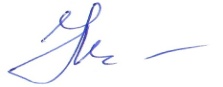 14. Дополнения и изменения в рабочей программеРабочая программа пересмотрена на заседании кафедры«____»_________ 20   ___ года, протокол № _________Зав. кафедрой _______________/_____________/Внесенные изменения утверждены на заседании УМКС/УМКН«_____»_________ 20  __ года, протокол № ____Председатель УМКН ________/______________/Код и наименование компетенции(результат освоения)Код и наименование индикатора достижения компетенции (составляющей компентенции)ОПК-1. Способен изучать, анализировать, использовать механизмы химических реакций, происходящих в технологических процессах и окружающем мире, основываясь на знаниях о строении вещества, природе химической связи и свойствах различных классов химических элементов, соединений, веществ и материалов.ИД-7ОПК-1	       Знает теоретические основы общей и неорганической химии и понимает принципы строения вещества и протекания химических процессов.Код и наименование индикатора достижения компетенцииНаименование показателя оценивания(результата обучения по дисциплине)ИД-7ОПК-1	       Знает теоретические основы общей и неорганической химии и понимает принципы строения вещества и протекания химических процессов.	Знать: - учение о скорости химического процесса (химическая кинетика) и химическом равновесии; - классификацию и условия протекания реакций в водных растворах без изменения и с изменением степеней окисления элементов- основные понятия, законы и модели химических систем, реакционную способность веществ;- свойства основных видов химических веществ и классов химических объектов.- химические свойства элементов различных групп Периодической системы и их важнейших соединений и свойства координационных соединений; - учение о направлении химического процесса (химическая термодинамика); ИД-7ОПК-1	       Знает теоретические основы общей и неорганической химии и понимает принципы строения вещества и протекания химических процессов.	Уметь: - использовать основные приемы обработки экспериментальных данных;- проводить расчеты концентрации растворов различных соединений, определять изменение концентраций при протекании химических реакций;-записывать стехиометрические, ионные, окислительно-восстановительные, термохимические и кинетические уравнения реакций;- определять тип химической реакции по различным признакам классификации, возможность, скорость и глубину ее протекания;- предсказывать окислительно-восстановительные свойства простых и сложных веществ на основе электронного строения атомов или ионов, входящих в их состав;- использовать основные химические законы, термодинамические справочные данные и количественные соотношения неорганической химии для решения профессиональных задач.ИД-7ОПК-1	       Знает теоретические основы общей и неорганической химии и понимает принципы строения вещества и протекания химических процессов.	Владеть: - общими правилами техники безопасности при обращении с химической посудой, лабораторным оборудованием и химическими реактивами;- элементарными приемами работы в химической лаборатории и навыками обращения с веществом; - методами экспериментального исследования в химии (планирование, постановка и обработка эксперимента).Вид учебной деятельностиакад.часов акад.часов Вид учебной деятельностиВсегопо семестрам Вид учебной деятельностиВсего2 сем. 1. Аудиторные занятия, часов всего, в том числе:4848• занятия лекционного типа, 1616• занятия семинарского типа:--практические занятия--лабораторные занятия3232в том числе занятия в форме практической подготовки––2. Самостоятельная работа студентов, всего6060– курсовая работа (проект) ––3.Промежуточная аттестация: экзамен, зачет с оценкой, зачетэкзаменОбъем дисциплины в зачетных единицах33Объем дисциплины в акад. часах108108Вид учебной деятельностиЗаочная форма обучения (акад. часов) Заочная форма обучения (акад. часов) Заочная форма обучения по индивидуальным планам в ускоренные сроки (акад. часов)Заочная форма обучения по индивидуальным планам в ускоренные сроки (акад. часов)Вид учебной деятельностиВсегопо семестрамВсегопо семестрамВид учебной деятельностиВсего3 сем.Всегопо семестрам 1. Аудиторные занятия, часов всего, в том числе:1616• занятия лекционного типа, 88• занятия семинарского типа:--практические занятия--лабораторные занятия88в том числе занятия в форме практической подготовки–-2. Самостоятельная работа студентов, всего9292– курсовая работа (проект) -–– контрольная работа ++3.Промежуточная аттестация: экзамен, зачет с оценкой, зачетэкзаменэкзамен-Объем дисциплины в зачетных единицах33Объем дисциплины в акад. часах108108№ п/пНаименование раздела, темы дисциплины Виды занятий, включая самостоятельную работу студентов (в акад.часах)Виды занятий, включая самостоятельную работу студентов (в акад.часах)Виды занятий, включая самостоятельную работу студентов (в акад.часах)Виды занятий, включая самостоятельную работу студентов (в акад.часах)Код индикатора достижения компетенции№ п/пНаименование раздела, темы дисциплины занятия лекционного типазанятия лекционного типазанятия семинарского типа / из них в форме практической подготовкисамос–тоятельная работа Код индикатора достижения компетенцииСеместр 2Семестр 2Семестр 2Семестр 2Семестр 2Семестр 2Семестр 21.Тема 1. р-элементы 7 группы ПСЭ. Фтор и его соединения. Соединения хлора (-1).Кислородные соединения хлора. Элементы подгруппы брома. Химические свойства водородных и кислородных соединений галогенов. Их окислительная и восстановительная способность.Тема 1. р-элементы 7 группы ПСЭ. Фтор и его соединения. Соединения хлора (-1).Кислородные соединения хлора. Элементы подгруппы брома. Химические свойства водородных и кислородных соединений галогенов. Их окислительная и восстановительная способность.4-15ИД-7ОПК-12.Тема 2. 6 группа ПСЭ. Кислород и его соединения.Озон. Пероксиды. Сера. Оксиды серы. Соединения серы (-2). Кислородные оединения серы. Окислительная способность серы, кислорода. Реакции диспропорционирования.Тема 2. 6 группа ПСЭ. Кислород и его соединения.Озон. Пероксиды. Сера. Оксиды серы. Соединения серы (-2). Кислородные оединения серы. Окислительная способность серы, кислорода. Реакции диспропорционирования.4-15ИД-7ОПК-13.Тема 3. 5 группа ПСЭ.  Азот, его водородные соединения. ислородные соединения азота. Элементы подгруппы мышьяка. Окислительная и восстановительная способность соединений азота и мышьяка.4 группа ПСЭ. Углерод и его соединения. Кремний. Элементы подгруппы германия.Тема 3. 5 группа ПСЭ.  Азот, его водородные соединения. ислородные соединения азота. Элементы подгруппы мышьяка. Окислительная и восстановительная способность соединений азота и мышьяка.4 группа ПСЭ. Углерод и его соединения. Кремний. Элементы подгруппы германия.4-15ИД-7ОПК-14.Тема 4. Элементы 1-3 групп ПСЭ. Общие свойства металлов. Благородные металлы, химические свойства. Тема 4. Элементы 1-3 групп ПСЭ. Общие свойства металлов. Благородные металлы, химические свойства. 4-15ИД-7ОПК-1Итого Итого 16-60№ п/пНаименование раздела, темы дисциплины Виды занятий, включая самостоятельную работу студентов (в акад.часах)Виды занятий, включая самостоятельную работу студентов (в акад.часах)Виды занятий, включая самостоятельную работу студентов (в акад.часах)Код индикатора достижения компетенции№ п/пНаименование раздела, темы дисциплины занятия лекционного типазаочная / ИПУзанятия семинарского типа / из них в форме практической подготовкизаочная / ИПУсамос–тоятельная работазаочная / ИПУ Код индикатора достижения компетенции1.Тема 1. р-элементы 7 группы ПСЭ. Фтор и его соединения. Соединения хлора(-1).Кислородные соединения хлора. Элементы подгруппы брома. Химические свойства водородных и кислородных соединений галогенов. Их окислительная и восстановительная способность.2 / ––23 / -ИД-7ОПК-12.Тема 2. 6 группа ПСЭ. Кислород и его соединения.Озон. Пероксиды. Сера. Оксиды серы. Соединения серы (-2). Кислородные оединения серы. Окислительная способность серы, кислорода. Реакции диспропорционирования2 / ––23 / -ИД-7ОПК-13.Тема 3. 5 группа ПСЭ.  Азот, его водородные соединения. ислородные соединения азота. Элементы подгруппы мышьяка. Окислительная и восстановительная способность соединений азота и мышьяка.4 группа ПСЭ. Углерод и его соединения. Кремний. Элементы подгруппы германия.2 / -–23 / -ИД-7ОПК-14.Тема 4. Элементы 1-3 групп ПСЭ. Общие свойства металлов. Благородные металлы, химические свойства.2 / -–23 / -ИД-7ОПК-1Итого 8/ -- / -92 /-№ п/пНаименование раздела, темы дисциплиныНаименование лабораторной работы Объем дисциплины в акад. часахОбъем дисциплины в акад. часахОбъем дисциплины в акад. часах№ п/пНаименование раздела, темы дисциплиныНаименование лабораторной работы очная форма обученияочно-заочная форма обучения / ИПУ заочная форма обучения /  ИПУ 1.Тема 1.  р-элементы 7 группы ПСЭ. Фтор и его соединения. Соединения хлора(-1).Кислородные соединения хлора. Элементы подгруппы брома. Химические свойства водородных и кислородных соединений галогенов. Их окислительная и восстановительная способность.1.Свойства галогенов и их соединений.2. Аналитические реакции галогенид-ионов (Cl–, Br–, I–). 3. Соединения марганца.622–2 / –2.Тема 2.  6 группа ПСЭ. Сера. Оксиды серы. Соединения серы (-2). Кислородные оединения серы. Окислительная способность серы, кислорода. Хром. Реакции диспропорционированияДиоксид серы и сернистая кислота. Серная кислота и ее соли.3. Соединения хрома.622–2 /–3.Тема 3.  5 группа ПСЭ.  Азот, его водородные соединения. ислородные соединения азота. Окислительная и восстановительная способность соединений азотаАзот. Аммиак. Кислородные соединения азота.44–2 /–4.Тема 4. Элементы 1-4 групп ПСЭ. Общие свойства металлов. Химические свойства.1.Кремний. Германий.2.Железо. Кобальт. Никель22-2/-Итого32–8 / -№ п/пНаименование раздела, темы дисциплиныЗадания, вопросы, для самостоятельного изучения (задания)Объем дисциплины в акад. часахОбъем дисциплины в акад. часахОбъем дисциплины в акад. часах№ п/пНаименование раздела, темы дисциплиныЗадания, вопросы, для самостоятельного изучения (задания)очная форма обученияочно-заочная форма обучения / ИПУ заочная форма обучения /  ИПУ 1.Тема 1. р-элементы 7 группы ПСЭ. Фтор и его соединения. Соединения хлора (- 1).Кислородные  соединения хлора. Элементы подгруппы брома. Химические свойства водородных и кислородных соединений галогенов. Их окислительная и восстановительная способностьСамостоятельно изучить основную и дополнительную литературу по теме. Подготовить ответы на вопросы: 1) Элементы 7 группы ПСЭ. 2) Галогеноводороды, свойства, роль в ОВР. 3) Кислородсодержащие соединения галогенов. 15–23 /–2.Тема 2. 6 группа ПСЭ. Кислород и его соединения.Озон. Пероксиды. Сера. Оксиды серы. Соединения серы (-2). Кислородные оединения серы. Окислительная способность серы, кислорода. Реакции диспропорционирования. Хром. Самостоятельно изучить основную и дополнительную литературу по теме. Подготовить ответы на контрольные вопросы: Элементы 6 группы ПСЭ. Характеристика соединений в устойчивых степенях окисления -2, 0, +4, +6. Роль в ОВР.15–23 /–3.Тема 3.  5 группа ПСЭ.  Азот, его водородные соединения. ислородные соединения азота. Элементы подгруппы мышьяка. Окислительная и восстановительная способность соединений азота и мышьяка. 4 группа ПСЭ. Углерод и его соединения. Кремний. Элементы подгруппы германия. Самостоятельно изучить основную и дополнительную литературу по теме. Подготовить ответы на контрольные вопросы: Элементы 5 и 4 групп ПСЭ. Кислородные соединения азота. Соединения фосфора в степени окисления -3,+3, +5.15–23 /–4.Тема 4. Элементы 1-3 групп ПСЭ. Общие свойства металлов. Благородные металлы, химические свойства.Самостоятельно изучить основную и дополнительную литературу по теме. Подготовить ответы на контрольные вопросы: Элементы 1-3 групп ПСЭ. Амфотерный характер алюминия и его соединений. Щелочные и щелочно-земельные металлы, получение, свойства, применение.15–23 /–